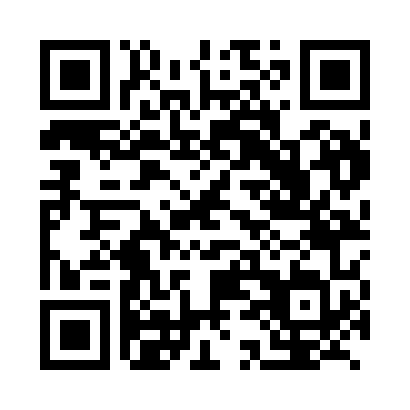 Prayer times for Bella, CameroonWed 1 May 2024 - Fri 31 May 2024High Latitude Method: NonePrayer Calculation Method: Muslim World LeagueAsar Calculation Method: ShafiPrayer times provided by https://www.salahtimes.comDateDayFajrSunriseDhuhrAsrMaghribIsha1Wed4:586:0912:163:366:237:312Thu4:576:0912:163:366:237:313Fri4:576:0912:163:366:237:314Sat4:576:0912:163:366:237:315Sun4:576:0912:163:376:237:316Mon4:566:0812:163:376:237:317Tue4:566:0812:163:376:237:318Wed4:566:0812:163:376:237:319Thu4:566:0812:163:376:237:3210Fri4:556:0812:163:386:237:3211Sat4:556:0812:163:386:237:3212Sun4:556:0812:163:386:237:3213Mon4:556:0812:163:386:237:3214Tue4:556:0812:163:396:247:3215Wed4:546:0812:163:396:247:3316Thu4:546:0812:163:396:247:3317Fri4:546:0712:163:396:247:3318Sat4:546:0712:163:406:247:3319Sun4:546:0712:163:406:247:3320Mon4:546:0712:163:406:247:3421Tue4:546:0712:163:406:247:3422Wed4:546:0712:163:416:247:3423Thu4:536:0812:163:416:257:3424Fri4:536:0812:163:416:257:3425Sat4:536:0812:163:416:257:3526Sun4:536:0812:163:426:257:3527Mon4:536:0812:163:426:257:3528Tue4:536:0812:173:426:257:3529Wed4:536:0812:173:426:267:3630Thu4:536:0812:173:436:267:3631Fri4:536:0812:173:436:267:36